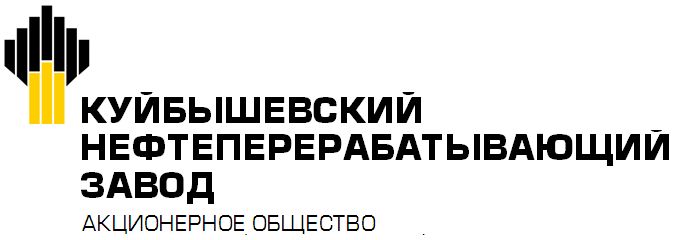 «ЗОЛОТЫЕ ПРАВИЛА БЕЗОПАСНОСТИ ТРУДА» И ПОРЯДОК ИХ ДОВЕДЕНИЯ ДО РАБОТНИКОВ№П3-05 О-ОТ-336ВЕРСИЯ 1.01Г. САМАРА 2016СОДЕРЖАНИЕВводные положения	3Введение	3Цели	3Задачи	3Область действия	3Период действия и порядок внесения изменений	41	Термины и определения	52	обозначения и сокращения	63 ОСНОВНЫЕ ПОЛОЖЕНИЯ	73.1.	Золотые правила безопасности труда	73.2.	Способы И ПоРЯДОК доведения золотых правил безопасности труда	74 ССЫЛКИ	85  Регистрация изменений локального нормативного документа	96 ПРИЛОЖЕНИЯ	10Вводные положенияВведениеИнструкция АО «КНПЗ» «Золотые правила безопасности труда» и порядок их доведения до работников» (далее – Инструкция) содержит указания о порядке, способах и правилах применения памятки «Золотые правила безопасности труда» на объектах АО «КНПЗ».Настоящая Инструкция соответствует требованиям: Политики Компании в области промышленной безопасности и охраны труда 
№ П3-05.01 П-01;Стандарта АО «КНПЗ» «Интегрированная система управления промышленной безопасностью, охраной труда и окружающей среды в ОАО «КНПЗ». Положение о производственном контроле» № П3-05 С-0150 ЮЛ-038,и разработана в соответствии с Инструкцией Компании «Золотые правила безопасности труда» и порядок их доведения до работников» №П3-05 И-0016. ЦелиНастоящая Инструкция устанавливает единые требования по доведению памятки «Золотые правила безопасности труда» в целях обеспечения безопасности работников АО «КНПЗ», персонала подрядных (субподрядных) организаций и третьих лиц.ЗадачиИнструкция разработана для решения следующих задач:утверждения памятки «Золотые правила безопасности труда»;определения единого порядка доведения требований памятки «Золотые правила безопасности труда» до работников АО «КНПЗ» и подрядных (субподрядных) организаций;широкого распространения требований памятки «Золотые правила безопасности труда» посредством различных способов.Область действияНастоящая Инструкция обязательна для исполнения всеми работниками структурных подразделений АО «КНПЗ».Структурные подразделения АО «КНПЗ» при оформлении договоров с подрядными организациями, выполняющими работы, оказывающими услуги на территории АО «КНПЗ», обязаны включать в условия договоров пункт о неукоснительном выполнении требований настоящей Инструкции подрядными (субподрядными) организациями.Распорядительные, локальные нормативные и иные внутренние документы не должны противоречить настоящей Инструкции.Период действия и порядок внесения измененийНастоящая Инструкция является локальным нормативным документом со сроком действия 5 лет с момента введения в действие.Настоящая Инструкция утверждается генеральным директором и вводится в действие приказом АО «КНПЗ».Настоящая Инструкция признается утратившей силу в АО «КНПЗ» на основании приказа АО «КНПЗ», либо по истечении срока действия с момента утверждения.Изменения в Инструкцию утверждаются генеральным директором АО «КНПЗ».Инициаторами внесения изменений в Инструкцию являются управление промышленной безопасности и охраны труда, а так же другие структурные подразделения по согласованию с вышеназванным.Изменения в Инструкцию вносятся, в случаях: пересмотра межотраслевых и отраслевых правил и типовых инструкций по охране труда; изменения условий труда работников; внедрения новой техники и технологии; по результатам анализа материалов расследования аварий, несчастных случаев на производстве и профессиональных заболеваний; по требованию представителей органов по труду субъектов Российской Федерации или органов федеральной инспекции труда, а также в порядке исполнения распорядительных документов АО «КНПЗ».Контроль за содержанием Инструкции в актуальном состоянии возлагается на начальника управления промышленной безопасности и охраны труда.Контроль за исполнением требований настоящей Инструкции возлагается на заместителя генерального директора по промышленной безопасности, охране труда и окружающей среды.Термины и определенияВ настоящей Инструкции применяются следующие единые термины с соответствующими определениями:БЕЗОПАСНОСТЬ ТРУДА – совокупность понятий промышленная, пожарная безопасность и охрана труда.ОБЪЕКТ – производственные площадки АО «КНПЗ», включающие в себя здания, сооружения, помещения, дороги, железные дороги, оборудование, установки, станции, опасные производственные объекты, технические устройства (применяемые на опасных производственных объектах), транспортные средства, спец. технику, территорию и другие инженерные сооружения.ПОДРЯДНАЯ ОРГАНИЗАЦИЯ (подрядчик) – лицо, которое выполняет определенную работу по договору подряда, заключенному с АО «КНПЗ» в соответствии с Гражданским кодексом Российской Федерации.РУКОВОДИТЕЛЬ – руководители всех уровней,  имеющие в своем подчинении одного и более работников.СУБПОДРЯДНАЯ ОРГАНИЗАЦИЯ (СУБПОДРЯДЧИК) – организация, привлекаемая подрядной организацией для выполнения работ на объектах АО «КНПЗ».ТРЕТЬЕ ЛИЦО – физическое или юридическое лицо, не имеющее договорных отношений с АО «КНПЗ», подрядной или субподрядной организацией.обозначения и сокращения ГПМ – грузоподъемные механизмы.КУНГ – кузов унифицированный нулевого (нормального) габарита. Тип закрытого кузова-фургона для грузовых автомобилей.ЛЭП – линия электропередач.РВС – резервуар вертикальный стальной.РУКОВОДИТЕЛЬ – руководители всех уровней,  имеющие в своем подчинении одного и более работников.СИЗОД – средства индивидуальной защиты органов дыхания.ТС – транспортное средство.3 ОСНОВНЫЕ ПОЛОЖЕНИЯЗолотые правила безопасности труда«Золотые правила безопасности труда» - это оформленные в виде отдельного документа (памятки) ключевые требования безопасного выполнения работ (Приложение 1), сформированные на основе опыта ведущих нефтегазовых компаний в области безопасности труда, а также анализа имеющейся информации о произошедших в  АО «КНПЗ» несчастных случаях, инцидентах, авариях.Требования, включённые в памятку «Золотые правила безопасности труда» обязательны для выполнения работниками АО «КНПЗ», персоналом подрядных (субподрядных) организаций.Требования памятки в полной мере соответствуют установленным требованиям законодательных, нормативно - правовых документов РФ, международных стандартов, по которым принято решение об их применении и корпоративным требованиям. Способы И ПоРЯДОК доведения золотых правил безопасности трудаТребования памятки «Золотые правила безопасности труда» должны доводиться до работников АО «КНПЗ» в ходе проведения вводного инструктажа.Памятка «Золотые правила безопасности труда» должна доводиться до подрядных (субподрядных) организаций при заключении договоров АО «КНПЗ» с Подрядчиками – включаться в перечень передаваемых Подрядчику документов и доводиться до работников подрядных (субподрядных) организаций в ходе проведения вводного инструктажа.Памятка «Золотые правила безопасности труда» доводится до работников АО «КНПЗ» и подрядных (субподрядных) организаций одним из перечисленных способов:в ходе проведения вводного инструктажа;размещения текста Памятки «Золотые правила безопасности труда» на информационных стендах для ознакомления;обеспечения работников информационными буклетами предпочтительно «карманного» формата, для удобства ношения и использования на рабочих местах; демонстрации презентационных материалов;производства и демонстрации видео и анимационных роликов;размещения памятки на информационном ресурсе.Допускается доведение памятки одним из указанных способов или несколькими одновременно. Могут использоваться и другие способы доведения памятки «Золотые правила безопасности труда».4 ССЫЛКИГражданский Кодекс Российской Федерации, часть первая от 30.11.1994 № 51-ФЗ.Политика Компании в области промышленной безопасности и охраны труда № П3-05.01 П-01 версия 1.00, ведёна в действие приказом АО «КНПЗ» от 05.02.2016г. №85.Инструкция Компании «Золотые правила безопасности труда» и порядок их доведения до работников» №П3-05 И-0016, версия 1.00, введена в действие приказом ОАО «КНПЗ» от 31.01.2014г. №65.Стандарт АО «КНПЗ» «Интегрированная система управления промышленной безопасностью, охраной труда и окружающей среды в АО «КНПЗ». Положение о производственном контроле» №П3-05 С-0150 ЮЛ-038 версия 3.02, утверждён приказом ОАО «КНПЗ» от 04.08.2014г. №572.5  Регистрация изменений локального нормативного документаТаблица 1Перечень изменений Инструкции 6 ПРИЛОЖЕНИЯТаблица 2Перечень Приложений к Инструкции Разработчик ЛНД и ответственный за его актуализацию:Начальник Управления промышленной безопасности и охраны труда_______________ Рындин А.Н.ПРИЛОЖЕНИЕ 1. ПАМЯТКА «ЗОЛОТЫЕ ПРАВИЛА БЕЗОПАСНОСТИ ТРУДА» 1. ЛИДЕРСТВОВсе работники АО «КНПЗ» и персонал подрядчиков (субподрядчиков) несут ответственность за свою собственную безопасность и безопасность окружающих их людей и должны личным примером демонстрировать приверженность вопросам охраны труда, промышленной и пожарной безопасности.Каждый руководящий работник признает свою лидирующую роль в обеспечении охраны труда, промышленной и пожарной безопасности, в том числе через непосредственное участие в процессах планирования, организации и контроля безопасного выполнения работ.2. ОБЩИЕ ПРАВИЛА БЕЗОПАСНОСТИ ПРОИЗВОДСТВА РАБОТНеобходимо неукоснительно выполнять требования законодательства РФ, нормативных правовых документов РФ и локальных нормативных документов в области безопасности труда!Все работы должны выполняться при соблюдении следующих условий:до начала работ проведен анализ существующих опасных и вредных факторов, разработаны, доведены до исполнителей и обеспечены необходимые меры предупреждения возможных нежелательных событий и снижения вероятности и (или) тяжести их последствий; до начала выполнения работ определены действия на случай аварийной ситуации, пожара;на работы повышенной опасности оформлен наряд-допуск, территория проведения работ обозначена сигнальными лентами и/или знаками безопасности;исполнители работ обучены требованиям охраны труда, мерам пожарной и промышленной безопасности, имеют соответствующую квалификацию и по состоянию здоровья пригодны к выполнению работ; ознакомлены с инструкциями по безопасному ведению работ;средства индивидуальной и коллективной защиты применяются с учетом выявленных опасностей и требований к безопасному производству работ на объекте;исключено присутствие лиц, находящихся в состоянии алкогольного или наркотического (токсического) опьянения, а также непригодных к выполнению работ по состоянию здоровья;исключен допуск лиц, не связанных с выполнением данной работы;работники рабочих профессий АО «КНПЗ» и персонал подрядчиков (субподрядчиков) обучены оказанию первой помощи;оборудование, механизмы, инструменты и устройства безопасности пригодны для конкретного вида работ и исправны.При возникновении условий, представляющих непосредственную угрозу жизни и здоровью людей, работы должны быть приостановлены до их устранения и обеспечения безопасного выполнения работ.3. ПРАВИЛА БЕЗОПАСНОСТИ ПРОИЗВОДСТВА ОТДЕЛЬНЫХ ВИДОВ РАБОТТребования, перечисленные ниже являются дополнением к общим правилам безопасности производства работ. 3.1 ИЗОЛЯЦИЯ ИСТОЧНИКОВ ЭНЕРГИИЛюбые работы по ремонту и обслуживанию оборудования, находящегося под воздействием энергии любого рода (электрической, термической, гидравлической, пневматической, механической и т.д.), должны проводиться при соблюдении следующих условий:все источники энергии идентифицированы;любая идентифицированная энергия изолирована, стравлена или разряжена;обеспечена соответствующая блокировка с предупредительными табличками в точках отключения;проведена проверка (тест) надежности отключения;организована периодическая проверка надежности отключения энергии.Запрещается снятие (отключение) блокировок, предупреждающих знаков и подключение оборудования к источникам энергии до полного завершения всех работ на оборудовании. 3.2 РАБОТЫ В ЗАМКНУТОМ ПРОСТРАНСТВЕРаботы в замкнутом пространстве должны проводиться при соблюдении следующих условий:отсутствует приемлемый альтернативный способ выполнения работы без участия человека;отключены все виды источников энергии и технологических коммуникаций;обеспечен контроль состояния воздушной среды; привлечены наблюдающие в количестве не менее, чем это указано в соответствующих инструкциях по безопасному проведению работ на объекте;замкнутое пространство подготовлено для безопасного проведения работ, в том числе заземлены емкости и оборудование, для которых это требование обязательно;исключена возможность попадания извне вредных и взрывопожароопасных паров и газов.Лица, входящие в замкнутое пространство для отбора проб воздуха, должны использовать автономный дыхательный аппарат или шланговый противогаз и средства страховки.3.3.  РАБОТА НА ВЫСОТЕК работам на высоте относятся работы, когда:существуют риски, связанные с возможным падением работника с высоты 1,8 м и более;работник осуществляет подъем, превышающий по высоте 5 м или спуск, превышающий по высоте 5 м, по вертикальной лестнице, угол наклона которой к горизонтальной поверхности более 75°;работы производятся на площадках на расстоянии ближе 2 м от неогражденных перепадов по высоте более 1,8 м, а также если высота ограждения этих площадок менее 1,1 м;существуют риски, связанные с возможным падением работника с высоты менее 1,8 м, если работа проводится над машинами или механизмами, водной поверхностью или выступающими предметами.Данная работа должна выполняться при соблюдении следующих условий:рабочая площадка оборудована перильным и бортовым ограждением, обеспечен безопасный подъем и спуск;в незащищенной зоне всегда применяется исправное и своевременно испытанное страховочное оборудование, подходящее для конкретных условий (стропы, канаты страховочные, многоточечные предохранительные пояса с амортизаторами, карабины безопасности, блокирующие устройства и т. д.);поверхность настила рабочих площадок на высоте выполнена из материала, исключающего возможность скольжения;визуальный осмотр исправности страховочного оборудования осуществляется в установленные сроки.Запрещены работы на высоте:при скорости ветра 15 м/с и более для всех работ; при скорости ветра 12,5 м/с и более для работ по замеру уровней и отбору проб нефтепродуктов в РВС ручным способом;при скорости ветра 10 м/с и более для монтажа-демонтажа конструкций;при обледенении;при грозе;в условиях недостаточной видимости.3.4  ГРУЗОПОДЪЕМНЫЕ ОПЕРАЦИИГрузоподъемные операции с применением кранов, лебедок, механических подъемных устройств, грузозахватных приспособлений должны проводиться при соблюдении следующих условий:грузоподъемное оборудование и механизмы технически исправны, освидетельствованы и допущены к эксплуатации; вес груза не превышает допустимой рабочей нагрузки грузоподъемного и грузозахватного оборудования;все устройства безопасности, установленные на грузоподъемном оборудовании, функционируют;перед выполнением каждой грузоподъемной операции проведен визуальный осмотр грузоподъемного и грузозахватного оборудования;расстояние по воздуху от грузоподъемного механизма и поднимаемого груза при наибольшем подъеме или вылете стрелы до ближайшего провода ЛЭП больше минимально безопасного расстояния в зависимости от напряжения ЛЭП и отражено в наряде допуске;на работы в охранной зоне ЛЭП, а также ближе 30 метров от ЛЭП 42 В и более оформлен наряд-допуск с соответствующей отметкой в путевом листе (требование по оформлению путевого листа распространяется на ГПМ на самоходном шасси или буксирующее его техническое средство).Запрещается:перемещать груз при нахождении под ним людей; перемещать людей грузоподъёмными механизмами, не предназначенными для данных целей;поднимать груз, примерзший или засыпанный грунтом или прижатый конструкциями;стоять под стрелой грузоподъёмного механизма при ее подъеме и опускании;поднимать ненадежно застропованный груз;поднимать или перемещать грузы с применением устройств, не предназначенных для данных целей.3.5  ГАЗООПАСНЫЕ РАБОТЫРаботы в условиях наличия или возможности выделения в воздух рабочей зоны взрывопожароопасных или вредных паров, газов и других веществ, а также работы при недостаточном содержании кислорода, в том числе проводимые внутри аппаратов, емкостей, колодцев, тоннелей, траншей, приямков и других аналогичных местах, должны проводиться при соблюдении следующих условий:количество исполнителей достаточно для безопасного выполнения задания и подстраховки на случай аварийной ситуации;обеспечен контроль состояния воздушной среды на рабочем месте и в опасной зоне;исключено попадание в зону проведения работ вредных веществ, взрывопожароопасных паров и газов из смежных технологических систем;исключены возможные источники зажигания, в том числе запрещено использование мобильных телефонов и иных устройств, не во взрывозащищённом исполнении;обеспечено наличие проверенных, пригодных для применения в газоопасной среде СИЗОД.3.6 ЗЕМЛЯНЫЕ РАБОТЫРаботы, не относящиеся к работам в замкнутом пространстве и включающие производство ям, траншей и котлованов путем выемки грунта, должны проводиться при соблюдении следующих условий:определены, локализованы и изолированы все подземные источники опасности (трубопроводы, электрокабели и т. п.);обеспечен контроль состояния грунта;выполнены крепления и откосы вертикальных стенок и проверена их устойчивость;обеспечено расстояние от бровки до извлекаемого грунта более 0,5 м;привлечено не менее 2 (двух) исполнителей;котлованы и траншеи, разрабатываемые в местах движения людей или транспорта, ограждены защитным ограждением с предупредительными надписями, а в ночное время – сигнальным освещением.Запрещено рытье без креплений и откосов на глубину более 1 м при наличии грунтовых вод и вблизи подземных сооружений.3.7 РАБОТА ДВИЖУЩИХСЯ (ВРАЩАЮЩИХСЯ) ЧАСТЕЙ МЕХАНИЗМОВПри наличии движущиеся (вращающиеся) частей в составе оборудования, аппаратов, механизмов,  их эксплуатация должна осуществляться при соблюдении следующих условий:обеспечено наличие ограждений и кожухов;ограждение сблокировано с пусковой кнопкой или включение оборудования переведено в ручной режим;нанесена сигнальная окраска и имеются предупреждающие знаки безопасности;обеспечены быстросъемность и удобство монтажа ограждения;установлены защитные экраны;предусмотрена возможность быстрого отключения (при нештатных  ситуациях).Запрещается эксплуатация оборудования при отсутствии или неисправности защитных устройств и приспособлений.3.8 ТРАНСПОРТНАЯ БЕЗОПАСНОСТЬВсе транспортные средства должны эксплуатироваться при соблюдении следующих условий: транспортное средство прошло предрейсовый осмотр и периодическое техобслуживание;количество пассажиров и характеристики перевозимых грузов соответствуют техническим условиям завода – изготовителя транспортного средства;все транспортные средства оборудованы шинами, соответствующими времени года;водители прошли предрейсовый медицинский осмотр, не имеют медицинских противопоказаний, не находятся под воздействием алкоголя, наркотических (токсических) веществ или медицинских препаратов и не испытывают усталость;ремни безопасности установлены и используются водителем и всеми пассажирами, находятся в работоспособном состоянии;перевозка крупногабаритных и тяжеловесных грузов осуществляется только по согласованию с АО «КНПЗ», необходимыми инспекциями и владельцами дорог, при этом высота транспортного средства с перевозимым грузом под ЛЭП не должна превышать 4,5 м.При управлении транспортным средством запрещается:использовать мобильные средства связи;передвигаться с выключенными фарами ближнего света, ходовыми огнями или противотуманными фарами;превышать установленные ограничения скорости. 3.9. ОГНЕВЫЕ РАБОТЫРаботы с применением открытого огня, искрообразованием и нагреванием до температуры воспламенения материалов и конструкций (электросварка, газосварка, бензино- и керосинорезательные работы, паяльные работы, механическая обработка металла с образованием искр и т. п.) должны проводиться при соблюдении следующих условий:исполнители и руководители работ прошли обучение по пожарно-техническому минимуму и проинструктированы;обеспечено постоянное руководство ответственным за проведение огневых работ;обеспечен необходимый контроль состояния воздушной среды на месте проведения огневых работ;исключено попадание в воздушную среду взрывопожароопасных веществ;оборудование остановлено, защищено от искр, освобождено от взрывопожароопасных и токсичных продуктов, изолировано от действующих аппаратов и коммуникаций;место работ очищено от горючих веществ и материалов, обеспечено необходимыми первичными средствами пожаротушения.3.10. РАБОТА НА ЛЬДУ И ОТКРЫТОМ ВОЗДУХЕ ПРИ УСЛОВИЯХ ОТРИЦАТЕЛЬНЫХ ТЕМПАРАТУРДвижение по ледовым переправам допускается только по специально обозначенным маршрутам, имеющим указатели о максимально допустимой грузоподъемности ледовой переправы и должно выполняться при соблюдении следующих условий:работа на льду является единственно возможным вариантом выполнения запланированных работ;все исполнители работ одеты в спасательные жилеты;проверена толщина льда и обозначены разрешенные участки работ;привлечено не менее 2 (двух) исполнителей;обеспечено наличие необходимых средств для спасения человека на льду.Движение по ледовым переправам должно быть организовано следующим образом:транспортные средства двигаются в один ряд;дистанция между транспортными средствами не менее 30 м;скорость при въезде не более 10 км/ч; скорость при движении не более 20 км/ч; замки дверей кабин и стеклоподъёмники разблокированы (открыты);ремни безопасности отстегнуты; пассажиры высажены при въезде на лёд и вынужденных остановках;движение плавное и без резких торможений.При выполнении работ в условиях отрицательной температуры окружающего воздуха необходимо:соблюдать сменный график работ;соблюдать регламентированные перерывы для обогрева работников в рамках смены;обеспечить работников дополнительными средствами индивидуальной защиты от холода (защиту лица, верхних дыхательных путей, крема от обморожения и др.);предоставить достаточное количество помещений (вагон-домов) или  иных мест  для обогрева работников с температурой 21-25°С.В целях более быстрой нормализации теплового состояния организма и меньшей скорости охлаждения в последующий период пребывания на холоде, в помещении для обогрева необходимо снимать верхнюю утепленную одежду.Запрещается начинать работу на холоде ранее, чем через 10 минут после приема горячей пищи (чая и др.).СОГЛАСОВАНОУТВЕРЖДАЮПредседатель профсоюзного комитетаГенеральный директор_______п/п__________ М.Н. Угай_______п/п__________ О.А. Дружинин« 20 » февраля 2016 г.« 25 » февраля 2016 г.СОГЛАСОВАНОЗаместитель генерального директора                             Введена в АО «КНПЗ»по промышленной безопасности,                                     приказом от « 11 » апреля 2016 г. №259охране труда и окружающей среды_______п/п__________ Д.П. Симаков« 19 » февраля 2016 г.ИНСТРУКЦИЯ АО «КНПЗ»Версиянаименование документаномер документаДата утвержденияДата ввода в действиеРеквизиты утвердившего документа1234561.00Инструкция ОАО «КНПЗ» «Золотые правила безопасности труда»  и порядок их доведения до работниковП3-05 О-ОТ-33612.02.2014г.12.02.2014г.Гриф утверждения генеральным директоромномер приложениянаименование приложенияпримечание1231Памятка «Золотые правила безопасности труда»Включено в настоящий файл